The effect of transformations on specific pointsSometimes you will not be given the original function, but will be given a sketch with specific points and features you need to transform.Where would each of these points end up?Test Your Understanding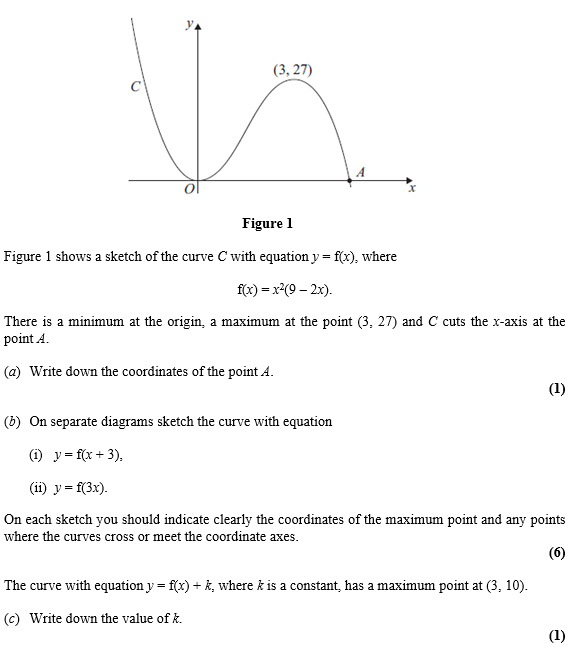 a) b) c)